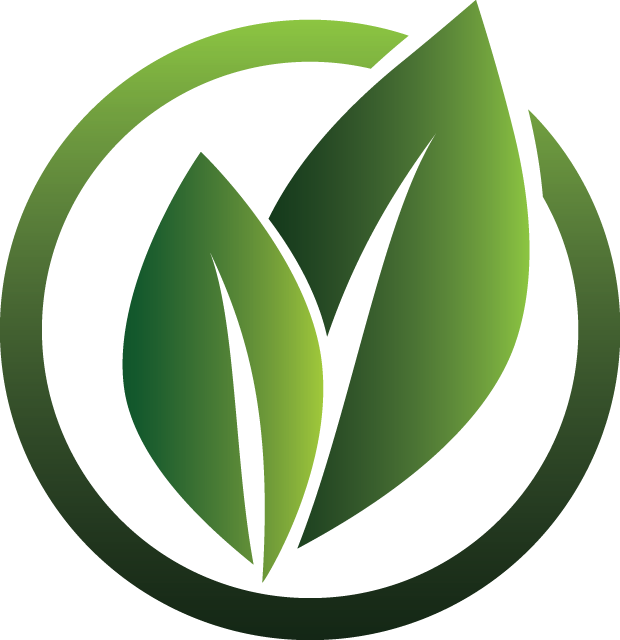 LET'S NOT FORGET OUR ROOTSMore than 100 years passed since these trees were planted. Came to see 100 years of pure history. More than 100 years passed since these trees were planted. Came tosee 100 years of pure history. More than 100 years passed since these trees were planted.
Came to see 100 years of pure history. More than 100 years passed since these trees were planted. Came to see 100 years of pure history. More than 100 years passed since these trees were planted. Came to see 100 years of pure history.Holiday ProgrammeJune : from 1st  to 15th  - from 16th  to 30th July : from 2nd to 16th - from 17th  to 31st August : from 2nd  to 16th  - from 17th  to 31st September : from 1st  to 15th  - from 16th  to 30thCamping park and reservations +505.123.456.789State : Near Us
City : Our City
Address: there came the address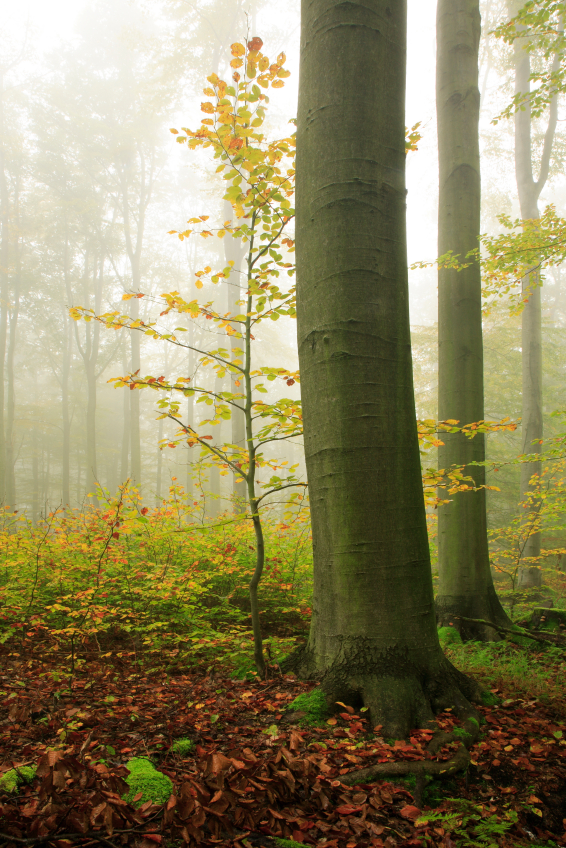 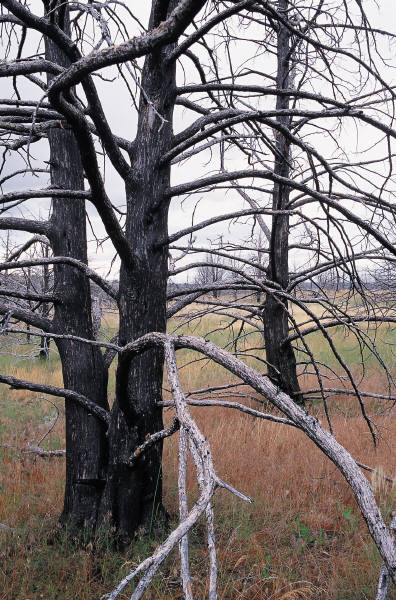 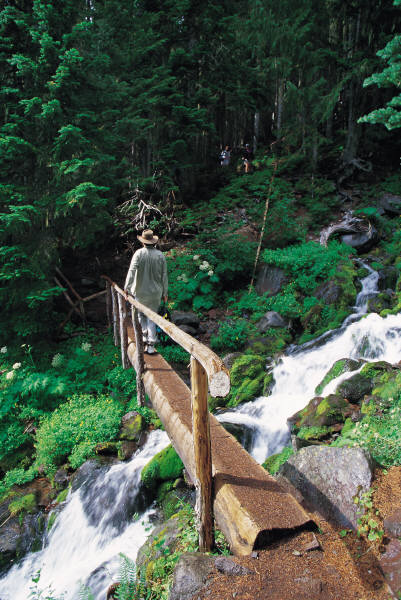 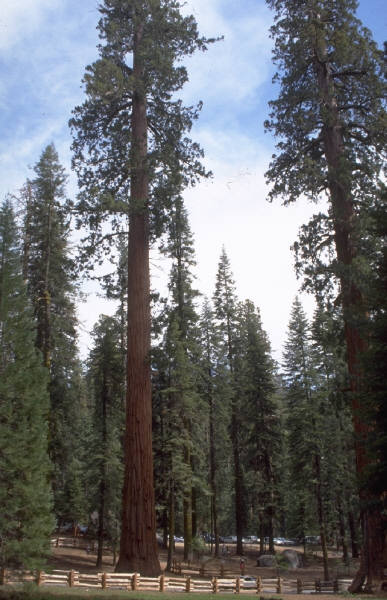 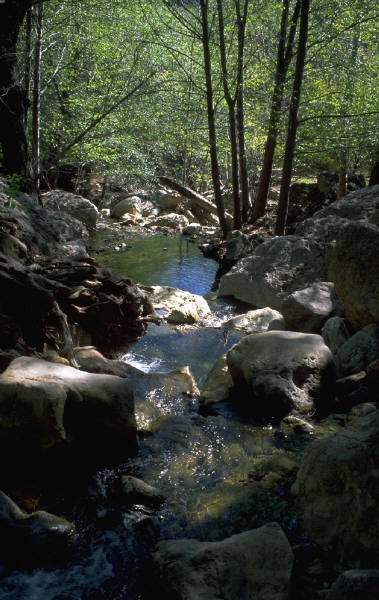 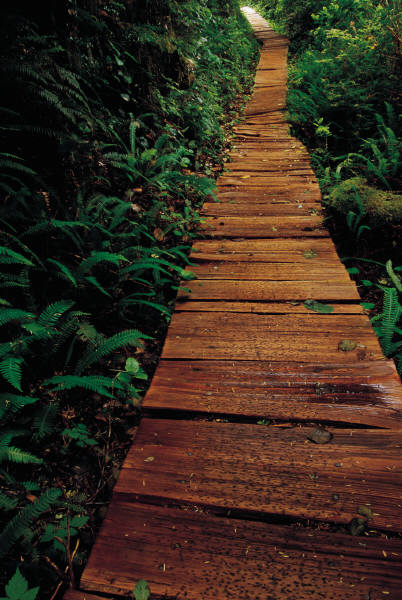 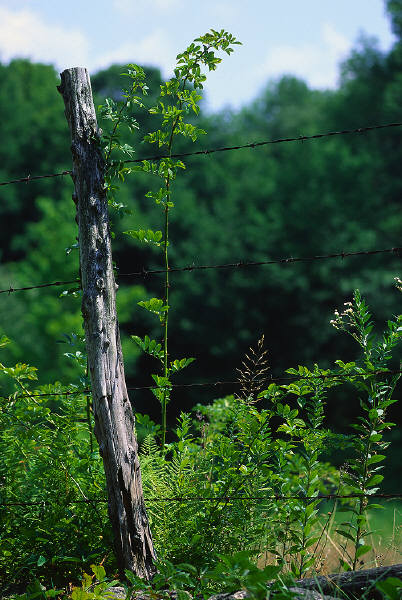 